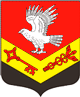 Муниципальное образование«ЗАНЕВСКОЕ   ГОРОДСКОЕ   ПОСЕЛЕНИЕ»Всеволожского муниципального района Ленинградской областиАДМИНИСТРАЦИЯПОСТАНОВЛЕНИЕ30.03.2020	№ 172д. ЗаневкаОб организации весеннего месячника
по благоустройству и уборке территорий
населенных пунктов МО «Заневское городское
поселение» после зимнего периода в 2020 годуВ соответствии с Федеральным законом от 06.10.2003 № 131-ФЗ «Об общих принципах организации местного самоуправления в Российской Федерации, Правилами благоустройства, содержания и обеспечения санитарного состояния территории муниципального образования «Заневское городское поселение», утвержденными решением Совета депутатов от  25.02.2020 г. № 07, в целях обеспечения чистоты и порядка в населенных пунктах МО «Заневское городское поселение» и своевременной и качественной уборки территории после зимнего периода, повышения уровня благоустройства, а также в связи с подготовкой к празднованию 75-й годовщины Победы в Великой Отечественной войне, администрация муниципального образования «Заневское городское поселение» Всеволожского муниципального района Ленинградской областиПОСТАНОВЛЯЕТ:1. Объявить с 30 марта 2020 г. по 15 мая 2020 г. весенний месячник по благоустройству и уборке территорий населенных пунктов МО «Заневское городское поселение» после зимнего периода.2.. Создать штаб руководства месячником по благоустройству и уборке территорий населенных пунктов МО «Заневское городское поселение» и утвердить его состав, согласно приложению № 1.3. Утвердить:3.1. План мероприятий по проведению весеннего месячника по благоустройству и уборке территорий населенных пунктов МО «Заневское городское поселение», согласно приложению № 2.3.2. Опубликовать обращение к жителям муниципального образования об участии в мероприятиях по озеленению и благоустройству придомовых территорий и участков, согласно приложению № 3.3.3. Опубликовать и направить уведомление к землевладельцам об участии в мероприятиях по озеленению и благоустройству придомовых территорий и участков, согласно приложению № 4.3.4. Утвердить формы отчетности, согласно приложению № 5:о ходе проведения весеннего месячника по благоустройству, озеленению и уборке территории после зимнего периода;об участниках весенних работ по благоустройству.4. Возложить функции сбора, обобщения и анализа информации о выполнении объема работ в период проведения весеннего месячника на муниципальное казенное учреждение «Центр оказания услуг».5. Обеспечить участие в общем субботнике 24.04.2020 г. сотрудников администрации, муниципальных учреждений и предприятий, сотрудников организаций, обслуживающих жилищный фонд и осуществляющих содержание территории поселения.6. Обязать руководителей предприятий, организаций, учреждений, находящихся и осуществляющих деятельность на территории муниципального образования независимо от форм собственности:	разработать планы мероприятий по проведению месячника по благоустройству территорий предприятий и населенных пунктов;
	привести в порядок фасады зданий, ограждения, организовать уборку и благоустройство закрепленных территорий, восстановить нарушенные в зимний период элементы благоустройства и дорожного хозяйства;в первоочередном порядке организовать мероприятия по благоустройству памятных мест, воинских и братских захоронений, территорий, прилегающих к учреждениям образования, здравоохранения и культуры;
	с 30.03.2020 г. еженедельно по понедельникам предоставлять заместителю главы администрации Гречицу В.В. посредством факсимильной связи (телефон (812)521-80-03, факс (812) 521-85-52) информацию о выполненных работах по благоустройству и количеству участников, принявших участие в мероприятиях и работах, в соответствии с утвержденными формами.6.1 Старостам поселения, общественности, уличным и домовым комитетам:в срок до 30.03.2020 г. провести сходы граждан по вопросу благоустройства населенных пунктов поселения;организовать и провести 17 и 24 апреля 2020 г  субботник по благоустройству населенных пунктов поселения с привлечением населения;в срок до 06.04.2020 г. подать заявки в администрацию поселения о выделении необходимой техники для ликвидации стихийных свалок и вывоз мусора. 7. При определении объемов выполненных работ по благоустройству и количеству участников учитывать только работы по уборке и благоустройству. Объемы ежедневных работ по текущей уборке территории в отчеты не включать.8. Рекомендовать директорам учебных заведений, находящихся на территории МО «Заневское городское поселение», провести организационные мероприятия по привлечению учащихся школы к работам по уборке и благоустройству территорий школ.9. Начальнику штаба по благоустройству составить график проверок состояния территории и благоустройства с осмотром придомовых территорий многоквартирных домов и индивидуальных домовладений, внутриквартальных проездов и территорий предприятий и учреждений. Акты проверок представить на утверждение главе администрации МО «Заневское городское поселение».10. Рекомендовать руководителям управляющих компаний и ТСЖ организовать уборку придомовой территории многоквартирных домов с участием населения.11. Через средства массовой информации и старост довести до жителей, проживающих на территориях индивидуальной застройки, требование осуществить уборку участков и привести содержание территории и строений в соответствие с Правилами благоустройства, содержания и обеспечения санитарного состояния территории муниципального образования «Заневское городское поселение», утвержденными решением Совета депутатов от  25.02.2020 г. № 0712. Настоящее постановление вступает в силу после опубликования в газете «Заневский вестник».13. Контроль за исполнением настоящего постановления оставляю за собой.Глава администрации 								А.В. Гердий Приложение № 1к постановлению администрацииМО «Заневское городское поселение»от  30.03.2020  №  172Штабруководства месячником по благоустройству и уборке территорий населенных пунктов МО «Заневское городское поселение»Начальник штаба:Гречиц В.В.		-заместитель главы администрации Заместитель начальника штаба:Мусин А. В.	-начальник сектора ЖКХ и благоустройства администрации.Члены штаба:Ручкин Ю.С. 		-начальник сектора организационной работы, заместитель руководителя штаба;Родькина О. В.	-начальник сектора архитектуры, градостроительства и землеустройства администрации;Иванов В. Е.				-директор МКУ «ЦОУ», (по согласованию);Галкина Е.В.	-начальник отдела земельно – имущественного управления МКУ «ЦОУ» (по согласованию);Приложение № 2к постановлению администрацииМО «Заневское городское поселение»от  30.03.2020  №  172Планмероприятий по проведению весеннего месячника по благоустройствуи уборке территорий населенных пунктов муниципального образования«Заневское городское поселение»Приложение № 3к постановлению администрацииМО «Заневское городское поселение»от  30.03.2020  №  172Обращение к жителям об участии в мероприятиях по озеленению и благоустройству придомовых территорий и участковУважаемые граждане!С 30 марта по 15 мая 2020 года в нашем муниципальном образовании проводится ежегодный весенний месячник по благоустройству, озеленению и уборке территорий после зимнего периода, в апреле завершаются мероприятия по  подготовке к празднованию 75-й годовщины Победы в Великой Отечественной войне.Коммунальные службы уже начали работу по приведению в порядок территории населенных пунктов. Администрация муниципального образования благодарит всех жителей, которые проявили понимание и уже внесли свой посильный вклад в работу по улучшению санитарного состояния территории и благоустройства.В апреле – мае предстоит выполнить большой объем работ по уборке и благоустройству территории после зимнего периода. Необходимо очистить от мусора дворы, вымыть в домах окна, привести в порядок фасады, провести санитарную обрезку деревьев и кустарников, посадить зеленые насаждения.Администрация муниципального образования приглашает всех жителей принять участие в весеннем месячнике благоустройства и внести свой вклад в благоустройство дворов, очистку территорий домовладений, предприятий, учреждений и учебных заведений. Приглашаем всех принять участие в весеннем месячнике по благоустройству и выйти на субботник 24 апреля 2020 года.Вместе мы сделаем наши дворы краше!Администрация муниципального образования«Заневское городское поселение»Приложение № 4к постановлению администрацииМО «Заневское городское поселение»от  30.03.2020  №  172Уведомлениек землевладельцам об участии в мероприятиях по озеленению и благоустройству придомовых территорий и участков Уважаемые граждане!	 С 30 марта по 15 мая 2020 года на территории муниципального образования «Заневское городское поселение» проводится ежегодный весенний месячник по благоустройству и уборке территорий после зимнего периода, в апреле завершается работа по подготовке к празднованию 75-й годовщины Победы в Великой Отечественной войне.	В связи с этим, с целью обеспечения чистоты и порядка в населенных пунктах, надлежит привести принадлежащие Вам участки в соответствие с требованиями Правил благоустройства, содержания и обеспечения санитарного состояния  территории муниципального образования, утвержденные решением Совета депутатов:	осуществить очистку и уборку принадлежащего  земельного участка;	прочистить проходящие через участки водотоки, а также водосточные канавы в границах участков, на прилегающих улицах и проездах;	окрасить наружные заборы;	провести санитарную обрезку кустарников и деревьев;	привести в  порядок съезды (выезды) с дорог общего пользования к территориям индивидуальной застройки.	Нарушение Правил благоустройства, содержания и обеспечения санитарного состояния  территории муниципального образования влечет за собой административную ответственность.Администрация муниципального образования«Заневское городское поселение»Приложение № 5к постановлению администрацииМО «Заневское городское поселение»от  30.03.2020  №  172Сведенияо ходе проведения весеннего месячникапо благоустройству, озеленению и уборкетерритории после зимнего периода(нарастающим итогом)Сведенияоб участниках весенних работпо благоустройству по состоянию на ___ ____ 2020 г.(нарастающим итогом)№п/пНаименование мероприятияИсполнительСрок выполнения Отметка  о вып.1.Организация проведения общего субботника в населенных пунктах.Мусин А. В.Руководители УК, ТСЖ и ТСН старосты (по согласованию)24.04.20202.Опубликование в газете «Заневский вестник» обращения главы администрации к жителям населенных пунктов и руководителям предприятий, расположенных и осуществляющих свою деятельность на территории муниципального образования, о приведении закрепленных территорий в соответствие с Правилами благоустройства, содержания и обеспечения санитарного состояния территории муниципального образования «Заневское городское поселение» Шпак К. В. (по согласованию)30.03.2020 -15.05.20203.Размещение на сайте МО «Заневское городское поселение» и информационных стендах информации о мероприятиях месячника по благоустройству и проведению субботников на территории  поселения.Ручкин Ю. С.30.03.2020 -15.05.20204.Размещение в газете «Заневский вестник» фоторепортажа объектов неудовлетворительного санитарного состояния.Шпак К. В. (по согласованию)30.03.2020 -15.05.20205.Отражение хода проведения месячника по благоустройству в средствах массовой информацииШпак К. В. (по согласованию)30.03.2020 -     15.05.20206.Составление графика проверки состояния территорий и благоустройства с осмотром придомовых территорий многоквартирных домов и индивидуальных домовладений, внутриквартальных проездов и территорий.Мусин А. В.10.04.20207.Анализ и обобщение заявок (пожеланий) населения по посадке деревьев, кустарников. Представление обобщенных заявок в администрацию.Мусин А. В.20.04.20208.Разработка технических заданий на: - сбор, вывоз и размещение 400 куб.м. ТБО в период проведения месячника по благоустройству;- химическую обработку борщевика «Сосновского»; - приобретение саженцев зеленых насаждений,  цветов и плодородного грунта;- ремонт детских и спортивных площадок после осенне-зимнего периода.Мусин А. В. Карапетянц Д. Л. (по согласованию) Тимофеева В. В. 27.03.20209.Инвентаризация и пополнение уборочного инвентаря и инструмента для обеспечения работников администрации на  субботниках. Низовский Э. А. 31.03.202010.Обследование территории МО и составление реестров:- заброшенные (неухоженные) земельные участки;- участки на территории, которых имеются сгоревшие, разрушенные дома и другие объекты недвижимости;- незакрепленные участки территории;- несанкционированные свалки.Родькина О. В.02.04.202011.Подготовка ходатайства в Правительство Ленинградской области о рассмотрении вопроса о лишении прав на земельные участки, попадающие под данную категорию в соответствии с требованиями нормативных актов. Родькина О. В.06.04.202012.Нанесение на карту МО участков территории засоренных «борщевиком Сосновского».Карапетянц Д. Л.  (по согласованию)10.04.202013.Заключение договора на химическую обработку 10 га борщевика «Сосновского». Мусин А. В. Карапетянц Д. Л. (по согласованию)17.04.202014.Закрепление за предприятиями прилегающих территорий по механическому выкорчевыванию, периодической вырубке поросли борщевика.Родькина О. В.25.04.202015.Вручение предписаний собственникам землевладений, неудовлетворительно содержащим территории, о приведение их в соответствие с правилами санитарных и пожарных норм.Галкина Е.В. (по согласованию)Родькина О.В.Весь период16.Организация ежедневного вывоза собранного в ходе месячника мусора на лицензированные объекты размещения, в том числе в дни общих субботников.Мусин А. В.Весь период17.Ликвидация несанкционированных свалок:- д. Новосергиевка, г. Кудрово, д. Заневка, д. Суоранда, д. Хирвости, д. Янино-2, гп. Янино-1, п. ж/д ст. Пятый километр, п. ж/д ст. МягловоМусин А. В. Карапетянц Д. Л. (по согласованию)Весь период18.Оформление и выдача предписания директору Пригородное ДРСУ об уборке и приведении в соответствие придорожной территории (обочин, кюветов) остановок общественного транспорта, восстановления дорожной разметки.Мусин А. В. Карапетянц Д. Л.(по согласованию)02.04.202019.Проведение санитарной декоративной обрезки деревьев и кустарников (высота кустарников 1,5 м) на закрепленных территориях.Старосты, руководители УК (по согласованию)Весь период20.Разработка и утверждение предложений по архитектурному оформлению территории населенных пунктов (устройство газонов, ограждений, клумб, цветников, вазонов).Родькина О.В.15.04.202021.Зачистка квартальных проездов дорог с твердым покрытием от песка, грязи и смёта.Мусин А. В. Руководители УК (по согласованию)Весь период22.Приведение в порядок, выравнивание, покраска внутриквартальных знаков и указателей, табличек с названиями улиц и домов.Мусин А. В. Руководители УК (по согласованию)Весь период23.Восстановление уличного освещения и освещения входов в подъезды.Мусин А. В. Руководители УК (по согласованию)Весь период24.Благоустройство памятных мест, воинских и братских захоронений.Мусин А.В. 24.04.2020Уборка территории(кв.м.)Уборка территории(кв.м.)Уборка территории(кв.м.)Уборка территории(кв.м.)Посажено деревьев (шт.)Посажено кустов (шт.)Общее количество автотранспорта задействованного в работахВсегоВ том числе (кв.м.)В том числе (кв.м.)В том числе (кв.м.)Посажено деревьев (шт.)Посажено кустов (шт.)Общее количество автотранспорта задействованного в работахВсегоДворовые уличные территорииСкверыИные территорииПосажено деревьев (шт.)Посажено кустов (шт.)Общее количество автотранспорта задействованного в работахОбщее число участников (человек)В том числе:В том числе:В том числе:В том числе:Общее число участников (человек)ЖителиРаботники предприятияУчащиесяИные участники